Objective Questions and Answers: Unit I1) Information is …Raw data(B) Raw knowledge(C) Input data(D) Organized dataAnswer: (D)2) „Fair use‟ is a term most relevant to : (A) Intellectual Property Rights (B) Books borrowed for home reading (C) Copy right(D) Use of reference booksAnswer: (C)3) WIPO stands for :(A) World Information and Patents Organization(B) World Intellectual Property Organization(C) World International Property Organization(D) World Information Protection OrganizationAnswer: (B)4) Handling of Information in the sense of production is called :(A) Information Marketing(B) Information Industry(C) Information Production(D) Information RevolutionAnswer: (B)5) The term "Information Science" came into existence in this year :(A) 1988(B) 1959(C) 1961(D) 1975Answer: (B)6) BERN CONVENTION (1886) is concerned with :(A) Translations(B) Copyright(C) Patent(D) StandardsAnswer: (B)7) List-I List- II( Forms of Communication) (Medium)(A) Communication Barrier 1. Radio(B) Communication Medium  2. Shannon and Weaver (C) Communication Model 3. Formal(D) Communication Channel  4. NoiseCode :(a) (b) (c) (d)(A) 1 2 3 4(B) 4 1 2 3(C) 2 3 4 1(D) 3 2 1 4Answer: (B)8) Informal communication among knowledgeable person is known as :(A) Invisible College(B) Information Gatekeeper(C) Communication Gatekeeper(D) Knowledge ManagementAnswer: (A)9) Match the following :List-I List-II( Terms ) (Forms of Communication)(A) Invisible College 1. Physical carrier(B) Noise 2. Formal channel(C) Medium 3. Barreir(D) Document 4. Informal channCode :(a) (b) (c) (d)(A) 1 2 3 4(B) 2 1 3 4(C) 4 3 2 1(D) 4 3 1 2Answer: (C)10) Which one of the following is not associated with the communication system.(A) Receiver(B) Channel(C) Sender(D) EntropyAnswer: (D)11) which is correct logical sequence of the following.(A) Information, Knowledge, Data, Wisdom(B) Knowledge, Wisdom, Information, Data(C) Wisdom, Information, Data, Knowledge(D) Data, Information, Knowledge, WisdomAnswer: (D)12) The invisible web refers to-(A) the internet, since we cannot see it(B) that part of the internet, which is hidden from the search engines(C) the telecommunication signals which are not seen(D) the failure in accessing the web pagesAnswer: (B)13) Who was the chairman of National Library Committee of India.(A) B.S. Jha(B) K.P. Sinha(C) S. Mudaliar(D) C.D. DeshmukhAnswer: (A)14)Which organization applied Library and Information Policy in India at national level.(A) NISSAT(B) INSDOC(C) UNESCO(D) RRRLAnswer: (D)15) Where is the head quarter of Patent Information System in India.(A) Pune(B) Mumbai(C) Nagpur(D) DelhiAnswer: (C)16)The act enacted in India in 1856 on Intellectual Property Right was based on .(A) American Patent Law 1810(B) British Patent Law 1852(C) The Patent Bill(D) The Design Act of 1911Answer: (B)17)Whether intellectual property can be sold.(A) No(B) Sale is possible(C) Yes(D) None of theseAnswer: (B)18)The term communication came from which language?(A) Greek(B) Latin(C) German(D) FrenchAnswer: (B)19)Who is the propounder of the term information transfer ?(A) Ranganathan(B) J.Martin(C) Beesman(D) Calvin MooresAnswer: (C)20)To which country the credit is given to coin the term information society ?(A) USA(B) France(C) Japan(D) IndiaAnswer: (C)21) Today information is regarded as which of the following ?(A) Wealth(B) Commodity(C) Products(D) All the aboveAnswer: (D)22) Now a days what is a most important vital resource for societal development of a country ?(A) Books(B) Kowledge(C) Information(D) DataAnswer: (C)23) What is the unit of information ?(A) Bit(B) Byte(C) Gram(D) HertzAnswer: (B)24) Delivery of Book Act passed in the year(A) 1963(B) 1972(C) 1960(D) 1954Answer :(D)195423) Which association in India awards teachers in LIS?(A) IATLIS(B) ILA(C) IASLIC(D) SISAnswer: (A)24) Where is the headquarter of SLA?(A) New York(B) Lagos(C) Shimla(D) New DelhiAnswer: (A)25) Which law of library Science relates to the growth of libraries(A) Forth law(B) First law(C) Second law(D) Fifth lawAnswer: (D)26) UAP stands for what of the following(A) United Academy of publication(B) Universal Association of Publishers(C) Universal Availability of Publications.(D) Universal Association of PublishersAnswer: (C)27) Resource sharing is a part of(A) Library cooperation(B)Library Administration(C)Library Management(D)Library CatalogingAnswer: (A)28) The five laws of Library Science published in the book form in the year(A)1924(B)1931(C)1928(D)1930Answer:(B)29) Library Techology Report is a publication of(A) ALA(B) IASLIC(C) LA(D) ILAAnswer: (A)30) ABGILA is a quarterly publication of(A) Assam Library Association(B) Andhra Desa Library Association(C) Indian Library Association(D) Raja Ram Mohun Roy FoundationAnswer:C31)American Library Association a)1946The Canadian Library Association b)1932Special Libraries Association c)1909The Association of Research Libraries d)1876Codes(A) c, b,d,a(B) a,c,d,b(C) b,a,d,c(D) d,a,c,bAnswer: (D)32) When was the Amercian Library Assoication established(A) 1876(B) 1872(C) 1875(D) 1880Answer: (A)33) Which term was coined by Dr.S.R.Ranganathan for mobile libraries(A) Moving Library(B) Library on Wheels(C) Library Machine(D) All of aboveAnswer:(B)34) The Librarian Day celebrated on(A) 15th Sep(B) 24th Nov(C) 11th Dec(D) 12th AugAnswer: (D)35) Forms of Extension service(A) Library Websites(B) Library Orientation(C) Book fair and Exhibition(D) AllAnswer: (D)36) The first library school was started by(A) Melvin Dewey(B) Charles Williamson(C) John Macfarlane(D) William Allenson BordenAnswer:(A)Objective Questions and Answers: Unit III1) Encyclopedia of library and Information Science is published by :(A) H. W. Wilson(B) R. R. Bowker(C) Marcel Dekker(D) Andrew DeutschAnswer: (C) Marcel Dekker2) The secondary source of information comprised of:(A) Text books and research monographs.(B) Subject periodicals and encycyclopaedias(C) Indexing and Abstracting periodicals(D) Bibliography and patentsAnswer:(C) Indexing and Abstracting periodicals3) Who categorized information source into conventional, non conventional, neoconventional and micro documents :(A) Ranganthan(B) Bradford(C) Grogan(D) HensonAnswer: (A) Ranganthan4) Article published in research journal are…Reference sources (B) Secondary sources(C) Primary sources(D) Tertiary sourcesAnswer: (C)5) What is the Thesaurus?(A) A collection of selected terminology(B) Synonymous terms(C) List of words(D) All of the aboveAnswer: (D)6) What is a Patent(A) An agreement to the Government(B) Document of the library(C) An agreement between the inventor and the Government          (D) An agreement between library and Publisher           Answer: (C)7) Word of learning is a what source of information(A) Primary source(B) Documentary source(C) Secondary source(D) Tertiary sourceAnswer: (C)8) Indian books in Print are published from(A) Tamilnadu(B) Chennai(C) Bombay(D) New DelhiAnswer: (D)9) Cumulative book index is published from(A) India(B) USA(C) Canada(D) ThailandAnswer: (B)10) Statesman year book is published from(A) London(B) New york(C) Calcutta(D) ChicagoAnswer: (A) (MacMillan , Annual)11) Word of learning is Published by(A) Asian events(B) Keesing‟s (C) Europa publication(D) Harper & RowAnswer: (C) ( London)12) Who is the editor of “Library Herald” (A) Krishan Kumar(B) C. K. Sharma(C) S. R. Ranganathan(D) F.Monbray VolteAnswer: (A)13) Who was Published the monthly Journal “The Library World‟ (A) Krishan kumar(B) J. D. Brown(C) H. W. Wilson(D) K. NavlaviAnswer: (B)14) Facts of File is weekly digest of(A) Indian events(B) American events(C) World events(D) England eventsAnswer: (C)15) Who is the first editor of “Modern Librarian”? (A) F.Monbrary Volte(B) Dr. S. R. Ranganathan(C) J. D. Brown(D) Krishan KumarAnswer: (A)16) Indian national Bibliographical first appeared in(A) 1947(B) 1957(C) 1967(D) 1937Answer: (B)17) Who is the author of “Dictionary of anonymous and pseudonymous literature”S. Halkett & J. Laing(B) Robert Proctor(C) Ralph De sols(D) Hanuman SastriAnswer: (A)18) Compton year book contains(A) Political events(B) Cultural events(C) Outstanding events(D) Economic eventsAnswer: (C)19) Online Europa year book has a coverage since(A) 1965(B) 1975(C) 1984(D) 1985Answer: (D)20) Which of the following is a multi-subject gateway?(A) Renardus(B) Humbul(C) Sapling(D) EdWEbAnswer: (A)21) Which of the following is a specialized information organization online tool?(A) Mamma(B) Dogpile(C) Vivisimo(D) EntirewebAnswer: (C)22) Research periodicals are which category of sources?(A) Primary (B) Secondary(C) Tertiary(D) Non documentary.Answer: (A)23) Reference sources are those(A) Which are large in size?(B) Which are read at home easily?(C) Which used to obtain particular information?(D) Which are costly?Answer: (C)24) Who is the publisher of Encyclopedia of Library and information science?(A) Boweker(B) H.W.Wilson company(C) M.Dekker(D) H.W.WilsonAnswer: (C)25) Retrospective search service is a type of(A) Referral service(B) Responsive service(C ) CAS(D) SDIAnswer: (B)26) Which part of new encyclopedia Britannica is useful for ready references?(A) Macropaedia(B) Propaedia(C ) Micropaedia(D) PremediaAnswer: (B)27) Year book are also known as(A) Hand book(B) annual(C ) Directory(D) DictionaryAnswer: (B)28) What is India: A reference annual?(A) Year Book(B) Almonac(C ) Gide book(D) Hand bookAnswer: (A)29) What is Trade bibliography?(A) List of Author Bibliography(B) List of Special Bibliography(C ) List of books in print or for sale compiled by a publisher(D) List of books of trade LibraryAnswer: (C)30) Who publishes INIS Atom Index?(A) INIS (Viena)(B) LC(C ) ICSU(D) AGRISAnswer: (A)31) What is the meaning of E-Documents?(A) All Documents other than printed(B) Non-Paper documents(C ) In electronic form such as Cassettes, CD-ROMs, etc.(D) Audio visual toolsAnswer (C)32) Which of the following is not the documents?(A) Manuscript(B) Book(C) Inscription(D) PeriodicalAnswer: (C)33) Generally the information sources are divided mainly in to following categories?(A) Primary and secondary.(B) Reference and information sources.(C) Documentary and non-documentary(D) Books and periodicalsAnswer: (C )34) What are non- documentary sources?(A) Which are in printed form.(B) Which are in not printed form(C) Which are nor documents(D) None of theseAnswer: (B)35) Today which type of information sources is most useful?(A) Reference sources(B) Documentary source(C) Non- Documentary source(D) Both the Documentary and Non-Documentary sourcesAnswer: (C)36) Cover to cover translation is treated as(A) Selective dissemination service(B) Current awareness services(C) On demand services(D) Anticipatory servicesAnswer: (B)37) What is the suitable reference sources to know about the information of a particular place?(A) Directory(B) Gazetteer(C) Encyclopedia(D) Year bookAnswer: (B)38) What is the suitable reference sources to find out the list of historical monuments of Delhi?(A) Atlas(B) Gazetteer(C) Guide book(D) GlobeAnswer: (C)39) What do you call a collection of maps, tables, charts, etc.?(A) Globe(B) Gazetteer(C) Atlas(D) MapAnswer: (C)40) How many volumes Micropaedia of new Encyclopedia Britannica is published?(A) 2(B) 10(C) 19(D) 12Answer: (B)41) Encyclopedia Americana consists of(A) 20 Volumes(B) 25 Volumes(C) 28 Volumes (D) 30 VolumesAnswer: (D)42) Which of the following are not the secondary sources?(A) Encyclopedia(B) Digest(C) Thesis(D) Text bookAnswer: (C)43) What is the publication frequency of books in print?(A) Monthly(B) Weekly(C) Annually(D) QuarterlyAnswer: (C)44) What is National bibliography?(A) List of books of National Library(B) List of books published in a particular Nation(C) List of books written by National government(D) List of books on a nationAnswer: (B)45) What is world of learning?(A) Directory(B) Encyclopedia(C) Dictionary(D) Year bookAnswer: (A)46) what is the frequency of I.N.B.?(A) Quarterly(B) Monthly(C) Weekly(D) AnnualAnswer: (B)47) „ Facts on File‟ is aWeekly list(B) Fortnightly(C) Monthly(D) QuarterlyAnswer: (A)Objective Questions and Answers: Unit IV1) The term “Information Service” is an improvised name …Administration(B) Documentation(C) Bibliography(D) Reference serviceAnswer: (D)2) Which terms was coined by S.R. Ranganathan for mobile libraries(A) Moving library(B) Library on wheels(C) Library machine(D) All of the aboveAnswer: (B)3) Abstracting service provides… (A) Abstract of articles(B) Whole bibliographic description of articles(C) Whole bibliographic description along with abstracts of article(D) Whole bibliographic sourcesAnswer: (C)4) Which service demands the creation of a „user‟ profile? (A) CAS(B) Information retrieval(C) SDI(D) Reference serviceAnswer: (C)5) “Reference service is the contact between the right reader and the right book in the right personal way” was stated by…D J Fockett(B) S R Ranganathan(C) James I Wyer(D) A.L.A Glossary of library termsAnswer: (B)Objective Questions and Answers: Unit VWho Invented the Dictionary Catalogue?(A) Dr. S. R. Ranganathan(B) C. A. Cutter(C) D. B. Krishna Rao(D) K. N. RajAnswer: (B)2) What is the another name of Added entries?(A) Main entry(B) Cross reference entry(C) Secondary entries(D) Subject entryAnswer: (C)3) When was SLSH published?(A) 1903(B) 1897(C) 1923(D) 1933Answer: (C)4) When was MARC project completed?(A) 1987(B) 1967(C) 1947(D) 1968Answer: (B)5) Who defined notation as shorthand sign(A) Dr. S. R. Ranganathan(B) Benjamin A. Custer(C) Immanuel Kant(D) E. C. RichardsonAnswer : (D)17) MESH is a(A) Thesaurus(B) Dictionary(C) Journal(D) LibraryAnswer: (A)18) The First edition of DDC Consisted of(A) 144 pages(B) Four volume(C) 44 pages(D) 124 pagesAnswer: (C) (1876)19) What are the four entity of FRBR model?(A) Personality, Matter, Energy, Space(B) Work, Expression, Manifestation, Item(C) Book, Form, Availability, Type(D) Discipline, Entity, Action, PersonalityAnswer: (B)20) When was the different typological study towards mode of formation of subjects done?(A) 1950(B) 1960(C) 1970(D) 1975Answer: (A)21) In which edition “Auxiliary table for area” was first introduced?DDC 14(B) DDC 15(C) DDC 16(D) DDC 17Answer: (D)22) What does LED stands for in CC?(A) Latest Energy Developments(C) Large Energy Distribution(D) Lowest Effective DecadeObjective Questions and Answers: Unit VI1) “POSDCORB” coined byPeter F. Drucker(B) Harold Koontz(C) F.W. Taylor(D) Luther GulickAnswer: (D)2) When Peter F. Drucker defined M.B.O. (Management by Objectives) ?(A) 1950(B) 1960(C)1954(D) 1964Answer: (C)3) Who said the demand and supply theory of books?(A) Melvil Dewey(B) Dr. S. R. Ranganathan(C) Mc Colvin(D) SayersAnswer: (C)4) "To provide the best books to the maximum readers at the least cost" said by(A) Dr. S. R. Ranganathan(B) P. N. Kaula(C) E.Mayo(D) Melvil DeweyAnswer: (D)5) Theory X and Theory Y is developed by(A) Louis Brandeis(B) Douglas Mc Gregor(C) Abraham Maslo(D) MayoAnswer: (B)6) ISBN now consists of how many digit(A) 10(B) 9(C) 15(D) 13Answer: (D)7) Herzberg‟s theory deals withStaffing(B) Directing(C) Motivation(D) PlanningAnswer: (C)8) Who is the father of Scientific Management(A) F.W. Taylor(B) Harold KoontzC) Peter F. Drucker(D) Luther GulickAnswer: (A)9) CPM (Critical Path Method) is developed by(A) Dupoint Company(B) Aircraft Corporation(C) IIM(D) IBMAnswer: (A)10) How many digits have in the ISSN(A) 10(B) 8(C) 13(D) 15Answer: (B)11) Main use of Shelf list is(A) Cataloging(B) Circulation (C) Stock Verification(D) Book SelectionAnswer: (C)12) Theory X and Theory Y related to(A) Planning(B) Motivation(C) Directing(D) StaffingAnswer: (B)13) Which national agency in India is responsible for assigning the ISBN(A) RRRLF(B) BARC(C) NCL(D) National Library of IndiaAnswer: (A)14) Zero Base Budgeting system was propounded by(A) Peter F. Drucker(B) P.N. Kaula(C) E.Mayo(D) Pter PhyrrAnswer: (D)15) When Zero Base Budgeting system was first prepared(A)1950(B) 1960(C)1970(D) 1980Answer: (C)16) Posting the right person at the right place is called ________ (A) Recruitment(B) Coaching(C) Deployment(D) InductionAnswer: (A)17)TQM is a system of continuous improvement employing participative management andcentered on needs of the ________ (A) Customers(B) Staff(C) Organization(D) GovernmentAnswer: (C)18)Financial support given to libraries are of two types - Recurring and(A) Ad-hoc(B) Endowments(C) Annual(D) Non-recurringAnswer: (B)19)Principle of maximum aggregate benefit is concerned with__ (A) Growth of library(B) Library use(C) Library service(D) Library feeAnswer: (C)20)…….. takes items of expenditure for libraries as the working data for allocation of funds.(A) Method of details(B) Per capita method(C) Principle of economy(D) Library budgetAnswer: (D)21)A budget which mainly covers items of current revenue and expenditure is called __.(A) Programme budget(B) Welfare economics(C) Current budgeting(D) Capital budgetingAnswer: (D)22)The library budget of a university is passed by the ?(A) Senate(B) Executive Council(C) Academic Council(D) Research CouncilAnswer: (B)23)In fund accounting, _______ fund can not be used for other purposes.(A) Recurring(B) Non-recurring(C) Restricted(D) EncumberingAnswer: (A)24)Scrutiny of financial transactions is called(A) Budgeting(B) Programming(C) Accounting(D) AuditingAnswer: (D)25) What are the two parts of the annual report of the library(A) Primary and Secondary(B) Analytical and Systematic(C) Upper and Lower(D) Descriptive and StatisticalAnswer: (D)26) Who is the pioneer of open access system in British libraries(A) Nine e.Brown(B) James Duff Brown(C) John cotton dana(D) S. R. RanganathanAnswer: (B)27) When was Browne charging system started?(A) 1895(B) 1896(C) 1899(D) 1875Answer: (A)28) Who started New york Charging system?(A) Peter Drucker(B) Elton Mayo(C) John Cotton Dana(D) Francis BaconAnswer: (C)29) When did electrically operated book charging system introduced first?(A) 1926(B) 1905(C) 1933(D) 1932Answer: (D)30) How many columns are there in the accession register?(A) 10(B) 12(C) 14(D) 16Answer: (C)31) When was PERT developed?(A) 1958(B) 1968(C) 1955(D) 1948Answer: (A)32) Who had invented the MBO?(A) Eltomn Mayo(B) Frederic Winslow Taylor(C) Peter Drucker(D) Kermeth BlanchardAnswer: (C) (1954)33) PPBS relates to(A) Book selection(B) Journal selection(C) Budgeting(D) Library recordsAnswer: (C)34) The standard “X” and theory “Y” was conceived byPeter F.Drucker(B) Doughlas Mc Gregor(C) Gulik and URwick(D) TaylorAnswer: (B)35) Zero based budget is concerned with(A) Present(B) Past(C) Future(D) Remote futureAnswer: (C)36) Who is the father of Classical School(A) Lyndall Urwick(B) Gulick(C) Cutter(D) Henri FayolAnswer: (D)37) Who coined the word POSDCORB(A) Henri Foyal(B) Luther Gulick(C) Herbert(D) Elizabeth stoneAnswer: (B)38) Another term of PERT is(A) CPM(B) POSDCORB(C) MBO(D) HRMAnswer: (A)39) POSDCORB is related to(A) Library cataloguing(B) Library reference service(C) Library administration(D) Library automationAnswer: (C)40) Who introduced Three card system(A) Krishan Kumar(B) C. K. Sharma(C) Cutter(D) S. R. RanganathanAnswer: (D)41) What are the standard size of the Accession Register is(A) 16”* 12”(B) 16” * 13”(C) 16” * 11”(D) 16” * 18” Answer: (B)42) A good library building is an outcome of librarian and _________.(A) Registrar(B) Building Corporation(C) Finance Officer(D) ArchitectAnswer: (D)43). ________ are the storage areas for the various types of documents kept in a library. A. Tasks .B. RacksC.StacksD. Desks Answer (C)44). Study carrels are exclusive areas meant for……………  A. studentsB. publicC. womenD. researchers Answer (D)44*). Library catalogue cards are filed in specially designed. drawers called ________ Charging trayB. Catalogue cabinetC. Display rack .D. Filling equipment Answer (B)45). Information Gatekeepers come under ________ sources. A documentaryB. humanC. institutionalD. neo-conventional Answer (A)46)…………… categorises documents into three types such as primary, secondary and. tertiary. A. GroganB. SkeltorC. SR. RanganathanD. Hanson Answer (A)47). ________ is a legal document and can be used as a source of industrial information. A. ReportB. Law ReviewC. PatentD. Specification Answer (D)48). In Encyclopaedia Britianica, ___________ acts as an index to macropaedia. A. BibliographyB. Introduction PartC. PropaediaD. Micropaedia Answer (D)49) One of the book selection principles states that “the best reading for the largest number at the……………Cost.”   A. maximumB. mediumC. leastD. zero Answer (C)50). Payments for the books purchased can be made only after A. accessioningB. classificationC CataloguingD arrangement in the shelveAnswer (A)51). The standard size of an accession register is ? A.15” x 13” B. 16 x 13” C.12” x 5” D. 5” x 3”  Answer (B)52). ISBN stands for ________  A. Integrated Services Bibliographic Network B. Indian Standard Book NumberC. International Standard Book NumberD. International Standard for Book and Non- book  Answer (C)53). The three card system introduced by Ranganathan are(i) Register Card(ii) Check Card(iii)……..  A. KARDEXB LINDEXC. Ledger CardD. Classified Index Card Answer (D)54). Technical section performs mainly two functions namely classification and……….  A. accessioningB. bills paymentC. cataloguingD. shelving Answer (C)55). PRECIS was developed by Derek Austin for use in the ________  A. BNBB. INBC. ISBDD. ISBN Answer (A)56). ________ is one of the records of circulation section. A. Accession RegisterB. Day book C. Catalogue CardD. AACR-2 (R) Answer (A)57). Getting books back from the users and releasing the borrower’s ticket is known as  A. chargingB. holdingC. reservingD. discharging Answer (D)58).While entering the library, the personal belongings of a reader is kept in ________  A. Cloak roomB. Property counterC. Gate counterD. Store room Answer (B)59).Books misplaced on the shelves by readers are restored. This work is referred toas . A. ShelvingB. Stock verificationC. Shelf rectificationD. Shifting Answer (C)60). Outdated and seldom used books are withdrawn from the library is known as ___________. A. ShelvingB. WeedingC. CirculatingD. Guiding Answer (B)61). The objective of library binding is ________of the library materials. A. Proper organisationB. accessibility.C. durabilityD. humidity control Answer (C)62).All part and pages of a volume are correctly sequenced in the first stage of bindingprocess known as? A. sewingB. guardC. pullingD. collation Answer (D)63). Sheets before and after the text of a book are called _________. . A. End papersB. Attach coverC Head bandsD Gilding Answer (A)64).Leather being used as one of the binding materials i.e., _________ is the strongestleather. A RoanB. ImitationC. Pig skinD. Sheep skin Answer (D)65). ________ has prescribed certain standards for library binding. A. ILA B. ALA .C. BLA D. NBT Answer (B)66). ________ is a process of helping employees in an organization to acquire new skillsand competence on a continuing basis A. Total Quality ManagementB Management Information SystemC. Financial Resources DevelopmentD. Human Resources Development. Answer (A)67). A skillful method of providing means mechanism and structural elements to.streamline organizational work is known as _______  A. Strategic planningB. Role analysisC. Work cultureD. Autonomous planning Answer (A)Objective Questions and Answers: Unit VII*) On which of the following technologies semantic web is not based?\(A) RDF(B) Ontologies(C) Cloud seeding(D) URIAnswer: (C) *) World Wide Web (WWW) was first designed by whom?(A) Charles Babbage(B) F. W. Lancaster(C) Ted Nelson(D) Tim Berner's LeeAnswer: (D) *) Which generation computers uses integrated circuits(ICs)?(A) First(B) Second(C) Third(D) FourthAnswer: (C) *) The concept of Artificial Intelligence (AI) belongs to ____________________ (A) Second Generation Computers(B) Third Generation Computers(C) Fourth Generation Computers(D) Fifth Generation ComputersAnswer: (D) *) Computer memory is measured in ____________________ (A) Bytes(B) Kilobytes(C) Megabytes(D) All of the aboveAnswer: (D) *) The term "Cyberspace" was first used by _________________ (A) Andrew Pollock(B) William Gibson(C) John Postal(D) Joe FlowerAnswer: (B) *) The term hypertext was coined by whom?(A) Ted Nelson(B) Vannevan Bush(C) John Brown(D) J. C. KithAnswer: (A) *) What are three types of basic languages used in computer programming?(A) Zero, low and high levels(B) COBOL, BASIC and PROLOG(C) FOTRAN, PL/I and SNOWBOL(D) Machine, Assembly and high level languagesAnswer: (D) *) When CD-ROM was prepared and made?(A) 1985(B) 1982(C) 1980(D) 1977Answer: (A) *) In how many ways switching system can be established?(A) Two(B) Three(C) Five(D) SevenAnswer: (B) *) Which type of switching system is telephone network?(A) Circuit switching(B) Packet switching(C) Message switching(D) None of the aboveAnswer: (A) *) Which of the following software is usful for word processing ?(A) DBASE(B) LIBSYS(C) WordStar CDS/ISISAnswer: (C) *) NICNET and INDONET are the networks of which category?(A) LAN(B) MAN(C) WAN(D) Answer: (C) *) Who designed analytical engine?(A) Charles Babbage(B) Pascal(C) James watt(D) BoylAnswer.*) Calculating machine is developed byCharles Babbage(B) Pascal(C) Shakuntala Devi(D) BoylAnswer: (B)*) What is a bug?(A) Computer Virus(B) Error in Computer Configuration(C) Error in a Programme(D) None of theseAnswer: (C)*) Which is not a programming language?(A) FORTRAN(B) BASIC(C) COBOL(D) ASCIIAnswer: (D) *) ENIAC stands for?(A) Electronic Numerical Integrator and CalculatorObjective Questions and Answers: Unit VIII*) CCF stands for(A) Common Communication Format(B) Centre for Communication Format(C) Committee for Communication Format(D) Common Curriculum FormatAnswer: (A)*) In Which five year plan the INFLIBNET was established(A) Fourth five year plan(B) Fifth five year plan(C) sixth five year plan(D) seventh five year planAnswer: (D) *) INFLIBNET headquarters is located at(A) Ahmedabad(B) New Delhi(C) Bangalore(D) ChennaiAnswer: (A) (Ahmedabad, Gujarat) *) Resource sharing is a part of … (A) Library cooperation(B) Library administration(C) Library management(D) Library cataloguingAnswer: (A)*) What is the full form of ERNET?(A) Engineering Network(B) Eastern Regional Network(C) Electronic Research Network(D) Education and Research NetworkAnswer: (D) *) Which network in India provided the first e-mail service in the country?(A) NICNET(B) DELNET (C) ERNET (D) INFLIBNETAnswer: (C) *) Who publishes Annals of Library Science and documentation?(A) ILA(B) INSDOC(C) DRTC(D) IASLICAnswer: (B)*) What is full text e-Resource ?(A) JCCC(B) ISID(C) Science finder scholar(D) ACSAnswer: (D) (American chemical society)*) Which one is E-Bibliographic database?(A) Nature(B) Blackwell(C) ISID(D) SpringerAnswer: (C) *) Virtua accomadates Different version of the MARC Standard?(A) USMARC(B) UKMARC(C) CANMARC(D) SWEMARC/All of aboveAnswer: (D) *) Which is the journal of Llibrary and Information Science?(A) Abacus(B) Acta numerica(C) Interlending and Document supply(D) 4ORAnswer: (C) *) The Electronic Library is......................A Magazine(B) A Journal Name(C) A LIbrary(D) An EncyclopeadiaAnswer: (B)*) What is e-prints ?(A) A catalogue(B) A journal(C) A repository Software(D) An encyclopeadiaAnswer: (C)*) What two is a Library Management Software for small libraries?(A) Library Solution and Follet(B) Follet and MSN(C) MSN and Tar(D) LYCOS and Live SearchAnswer: (A) *) What is APS ?(A) A Search Engine?(B) A Full-text e-resourse(C) Bibliographic database(D) Library Management SoftwareAnswer: (B) *) Which one is Library and Information Science Journal name?(A) Reference Reviews incorporating ASLIB Book Guide(B) Reference Reviews incorporating ASLIB Book journals(C) Reference Reviews incorporating ASLIB Book Review(D) Reference Reviews incorporating ASLIB E-BookAnswer: (A)Objective Questions and Answers: Unit IX*) Questionnaire is a :(A) Research method(B) Measurement Technique(C) Tool for data collection(D) All the aboveAnswer: (C) *) Mean, Median and Mode are :(A) Measures of deviation(B) Ways of sampling(C) Measures of control tendency(D) None of the aboveAnswer: (D)*) „Cranfield Studies‟ are an example of : (A) Survey Research(B) Experimental Research(C) Historical Research(D) Case StudyAnswer: (B) *) Research is(A) Searching again and again(B) Finding solution to any problem(C) Working in a scientific way to search for truth of any problem(D) None of the aboveAnswer: (C) *) Which of the following is the first step in starting the research process?(A) Searching sources of information to locate problem.(B) Survey of related literature(C) Identification of problem(D) Searching for solutions to the problemAnswer: (C) *) A common test in research demands much priority on(A) Reliability(B) UseabilityObjectivity(D) All of the aboveAnswer: (D) *) Action research means (A) A longitudinal research(B) An applied research(C) A research initiated to solve an immediate problem(D) A research with socioeconomic objectiveAnswer: (C) *) A reasoning where we start with certain particular statements and conclude with a universalstatement is called(A) Deductive Reasoning(B) Inductive Reasoning(C) Abnormal Reasoning(D) Transcendental ReasoningAnswer: (B) *) Research is conducted toI. Generate new knowledgeII. Not to develop a theoryIII. Obtain research degreeIV. Reinterpret existing knowledgeWhich of the above are correct?(A) I, III & II(B) III, II & IV(C) II, I & III(D) I, III & IVAnswer: (D) *) Which of the following variables cannot be expressed in quantitative terms?(A) Socio-economic Status(B) Marital Status(C) Numerical Aptitude(D) Professional AttitudeAnswer: (C) *) The essential qualities of a researcher are(A) Spirit of free enquiry(B) Reliance on observation and evidence(C) Systematization or theorizing of knowledge(D) All the aboveAnswer: (D)*) In the process of conducting research „Formulation of Hypothesis” is followed by (A) Statement of Objectives(B) Analysis of Data(C) Selection of Research Tools(D) Collection of DataAnswer: (C) *) A research paper is a brief report of research work based on(A) Primary Data only(B) Secondary Data only(C) Both Primary and Secondary Data(D) None of the aboveAnswer: (C)Objective Questions and Answers: Unit X*) One of the following is not an open source software :(A) D‟space (B) Windows(C) Green-stone(D) LinuxAnswer: (B) *) When RRRLF was established?(A) 1970(B) 1971(C) 1972(D) 1974Answer: (C) *) Where is the headquarter of RRRLF?(A) Banglore(B) Delhi(C) Calcutta(D) LucknowAnswer: (C) *) Who provides the ISBN?(A) Niscair(B) Nissat(C) Insdoc(D) RRRLFAnswer: (D) *) RRRLF provides the?(A) ISSN(B) ISBN(C) CCF(D) MARCAnswer: (B)*) ”It is a library with little or no physical presence of books, periodicals, reading space orsupport staff, but are that disseminate disseminate selective information directly to distribute library customers, usually electronically”. Said by whom?Kay Gapen(B) Powell(C) Sherwell(D) H. G. WellsAnswer: (B)*) ”A library is a public institution or establishment charged with the care of collection of books,the duty of making them accessible to those who require the use of them and the task ofconverting every person in its neighborhood into a habitual library goers and reader of books.”Quoted by whom? (A) Dr S R Ranganathan(B) K.N.Raj(C) C.A.Cutter(D) W.C.SayersAnswer: (A) *) Classification of all types of libraries has been made by-(A) IFLA(B) UNISIST(C) UNESCO(D) INSDOCAnswer: (C)*) ”Special libraries serve a specialist clientele, located within a single establishment or groupand all engaged in working towards one common purpose.” Who said thisR.Astall(B) UNESCO(C) J.D.Brown(D) E.C.RichardsonAnswer: (A)*) Reading centre‟s, story hours, exhibitions and reading to literature are forms of … (A) Extension service(B) Service of a public library(C) Both(D) NoneAnswer: (C) *) Which library first introduced the printed catalogBritish Museum(B) Library of Congress(C) Lelin State(D) Imperial LibraryAnswer: (A) *) Informal self education is possible in what kind of library?(A) National Library(B) Public Library(C)Specific Library(D) College LibraryAnswer: (B)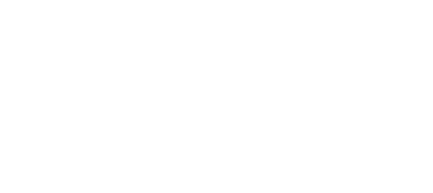 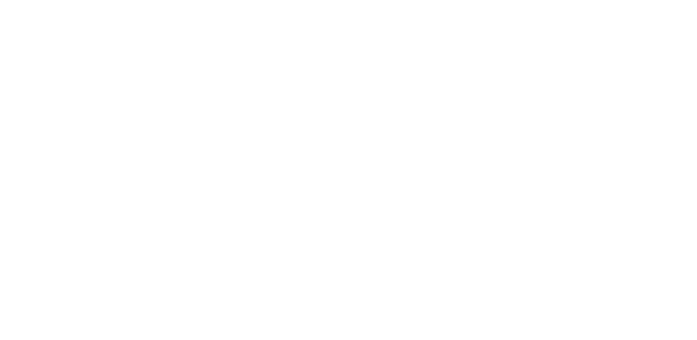 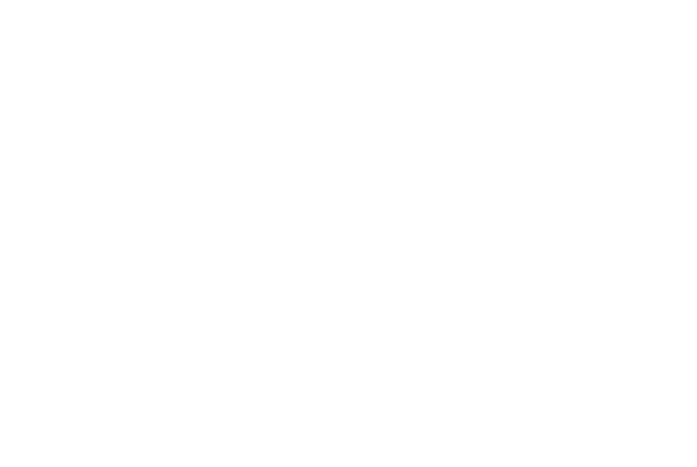 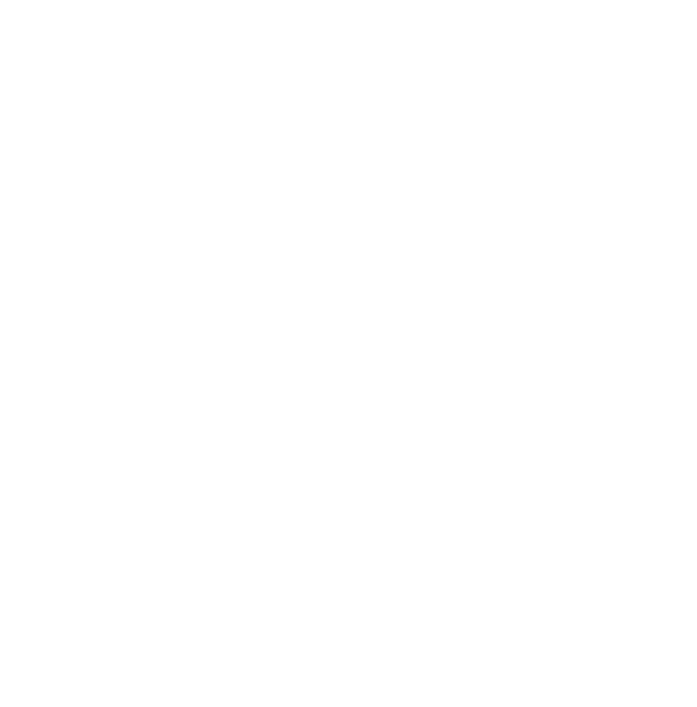 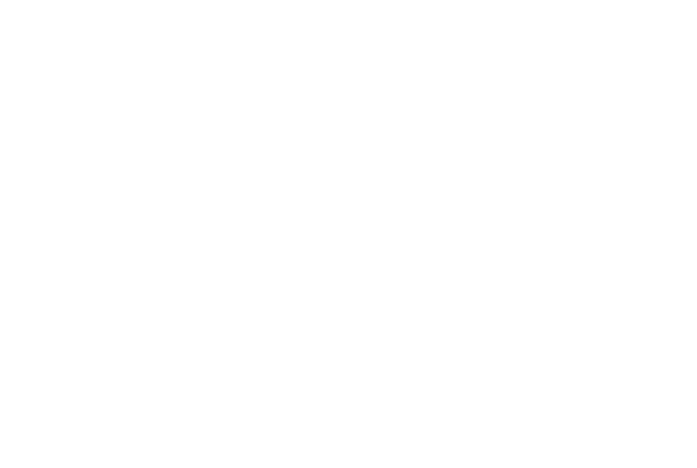 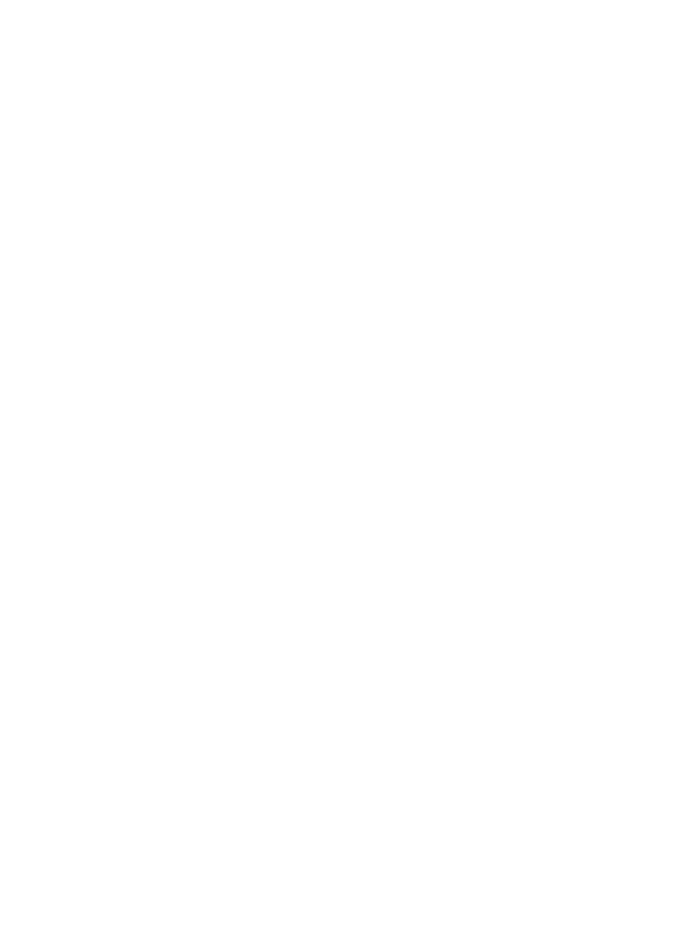 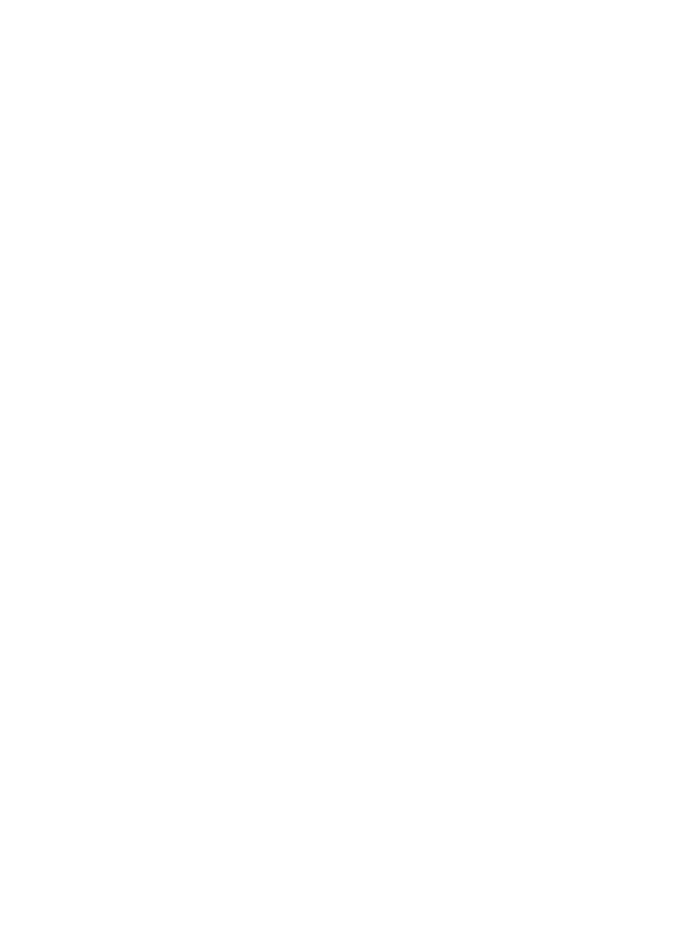 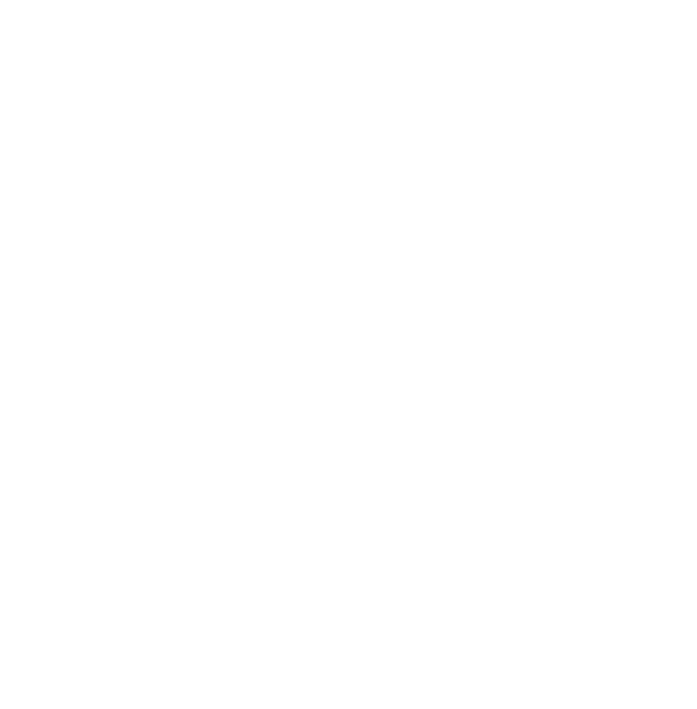 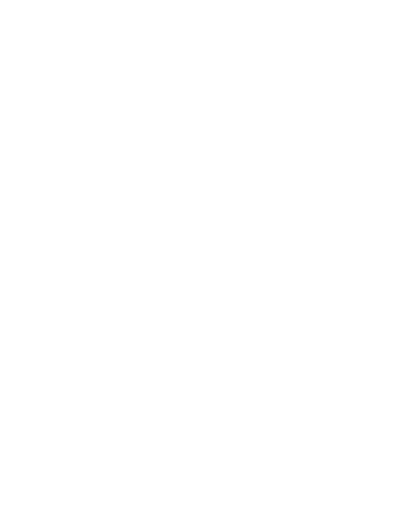 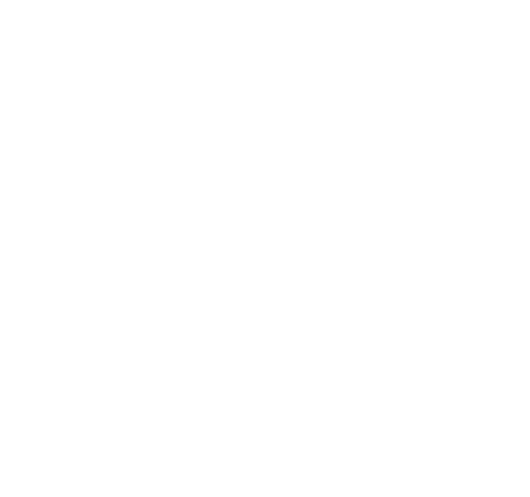 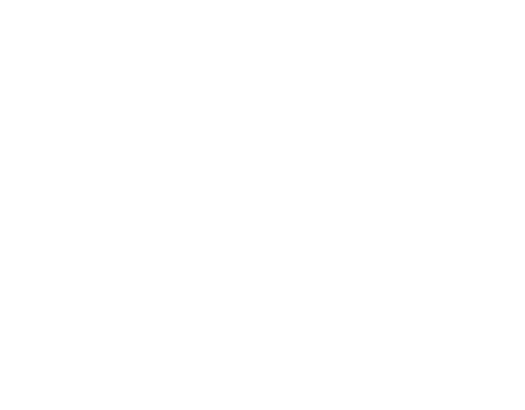 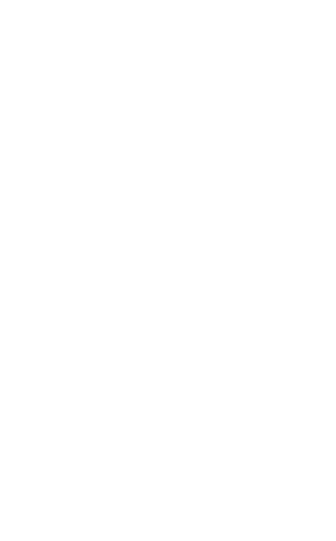 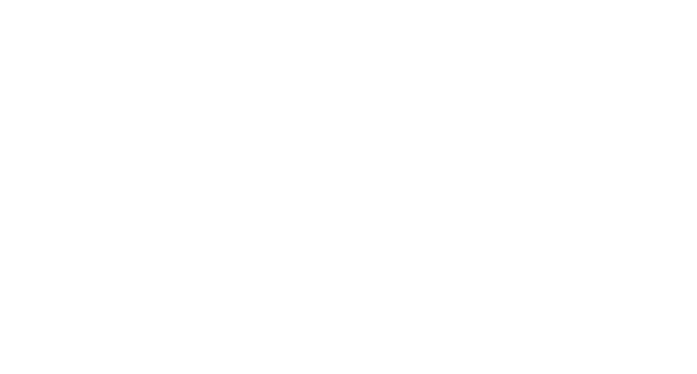 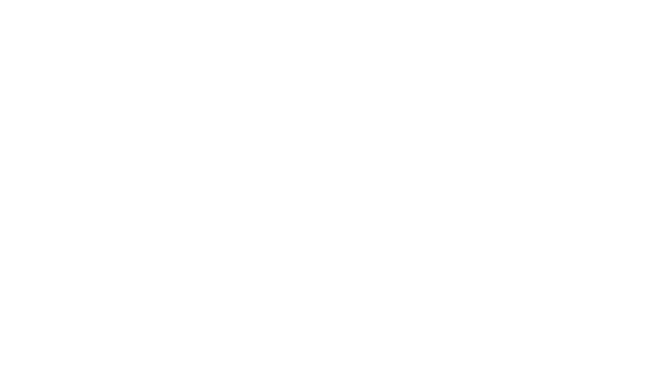 Answer: (B)23) The term prenatal cataloguing first used by(A) Michael Gorman(B) Dr. S.R.Ranganathan(C) E.B.Ross(D) Melvin DeweyAnswer :(B)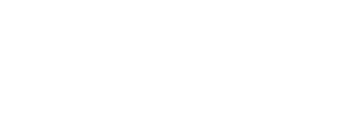 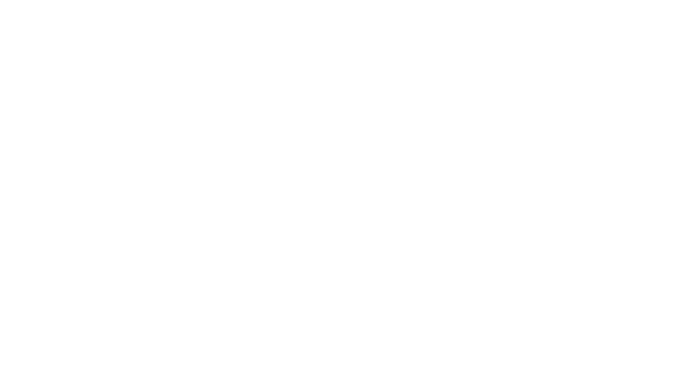 6) Who enunciated the five fundamental categories(A) Benjamin A. Custer(B) Paul Otlet(C) Dr. S. R. Ranganathan(D) W. C. SayersAnswer: (C)7) Who enunciated the subject Classification(A) J. D. Brown(B) W. C. Sayers(C) Benjamin A.Custer(D) Frist Donker DuyvisAnswer: (A)8) How many Auxiliary tables are there in DDC 23rd Edition(A) 16(B) 6(C) 7(D) 8Answer: (B)9) Colon classification was first published in(A) 1905(B) 1931(C) 1933(D) 1944Answer: (C)10) Phoenix schedules are part of which classification(A) CC(B) DDC(C) UDC(D) LCCAnswer: (B)11) Sear‟s List of Subject Headings (SLSH) is mainly useful for  (A) Small and medium libraries(B) Special libraries(C) Academic libraries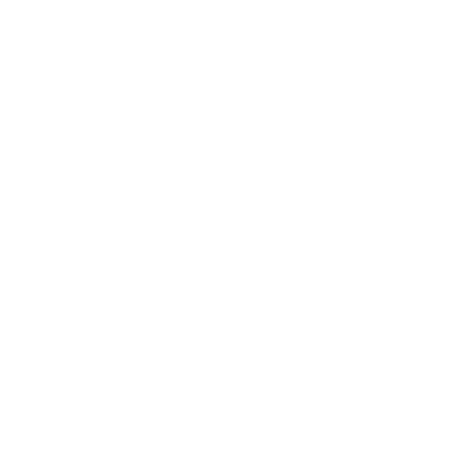 (D) College librariesAnswer: (A)12) In which year DDC 23rd edition was published(A) 2000(B) 2011(C) 2003(D) 2010Answer: (B)13) The word classification comes from the Latin word(A) Classis(B) Classes(C) Clauses(D) FictionAnswer: (A)14) The first edition of DDC published in(A) 1875(B) 1876(C) 1874(D) 1896Answer: (B)15) The first edition of UDC published in(A) 1904(B) 1901(C) 1905(D) 1894Answer: (C)16) Who is the publishers of Sear‟s list of subject headings (A) Dr. S. R. Ranganathan(B) Brown(C) H. W. Wilson(D) C. A. CutterAnswer: (C)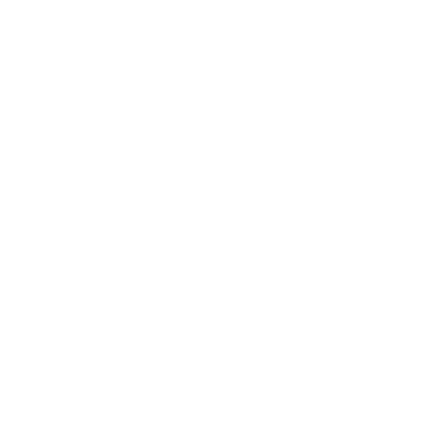 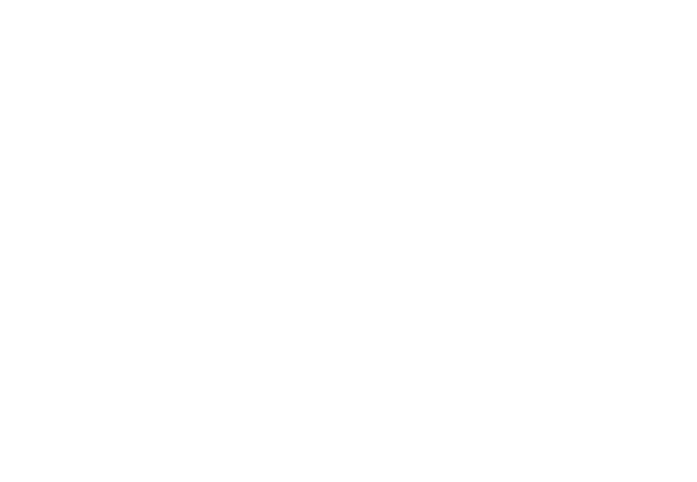 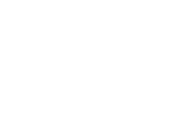 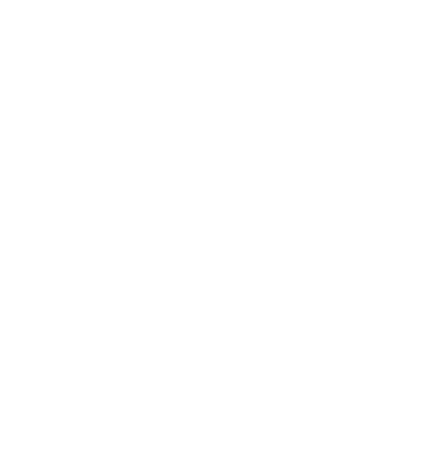 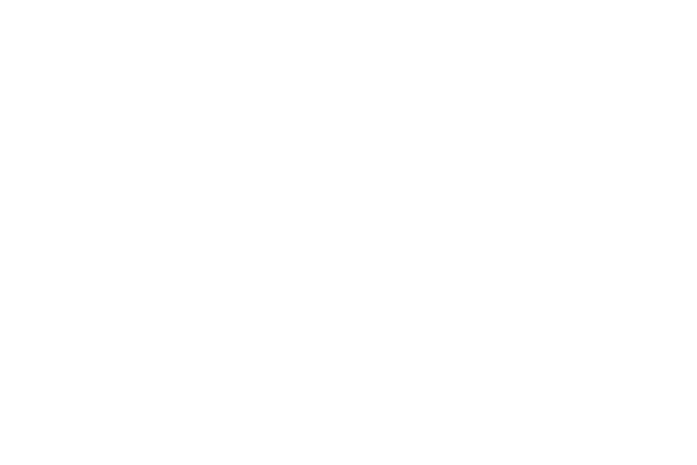 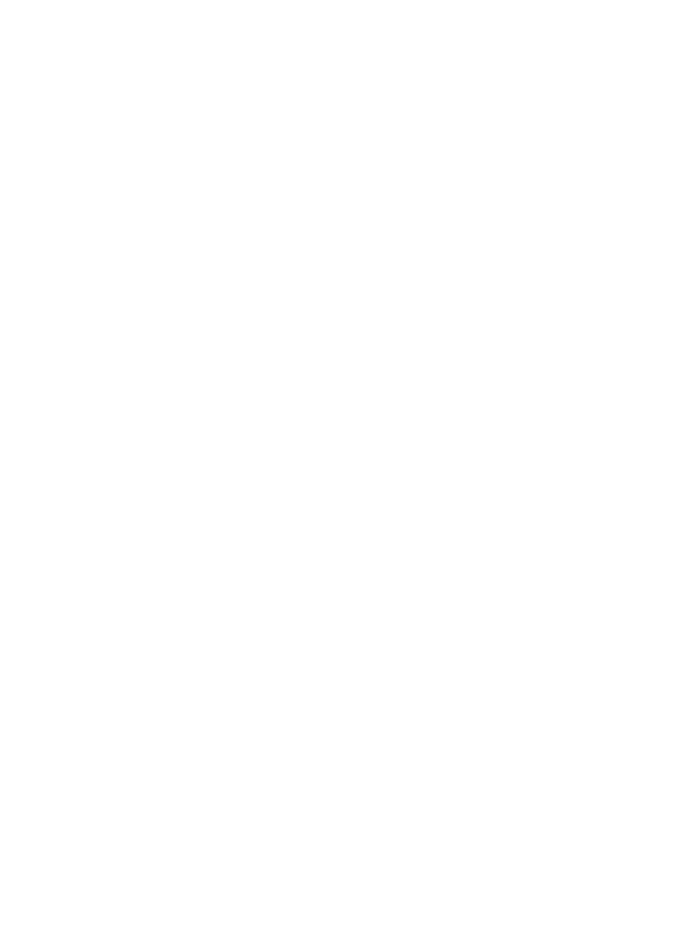 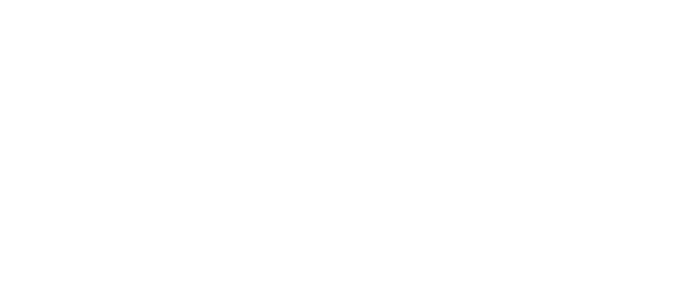 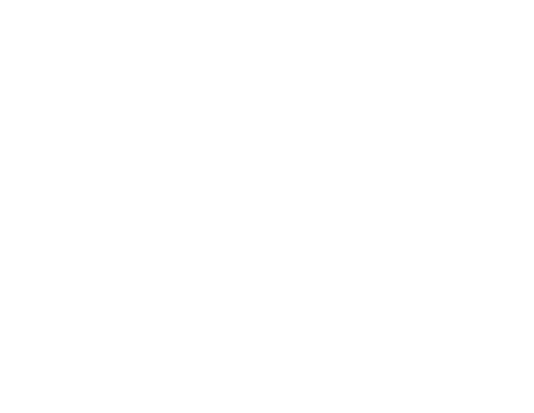 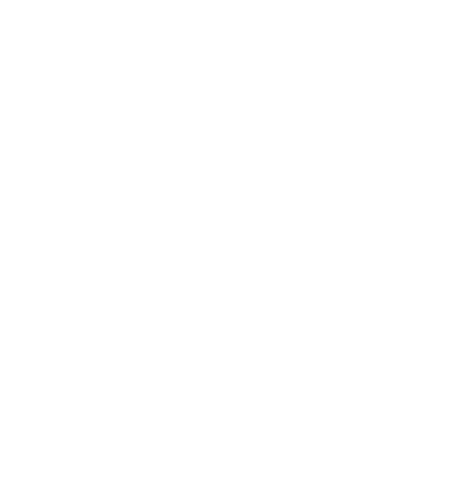 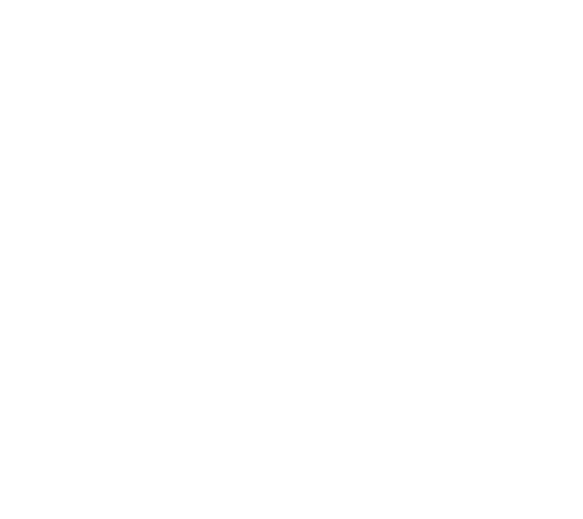 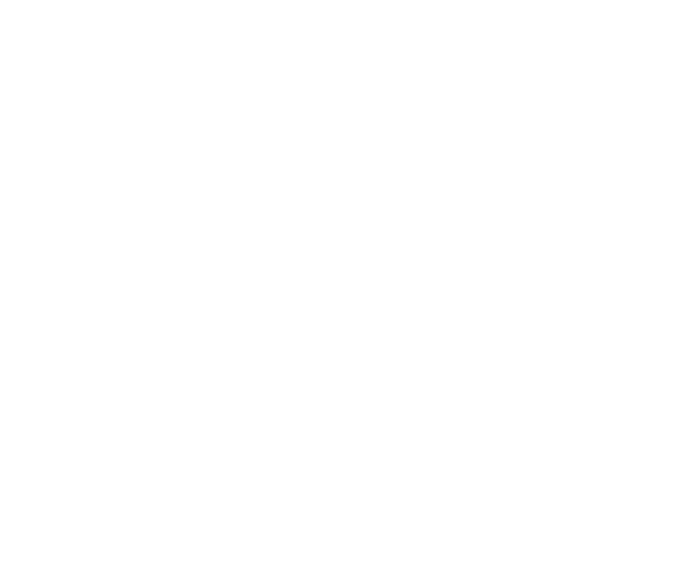 